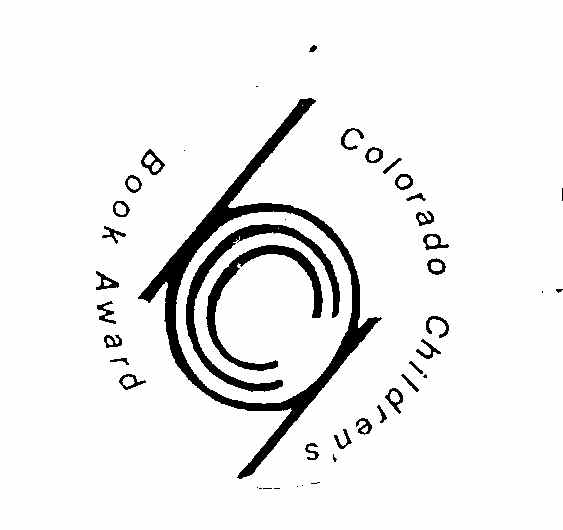 Conrad and Murphy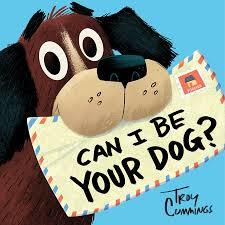 Conrad			Murphy (4 way tie)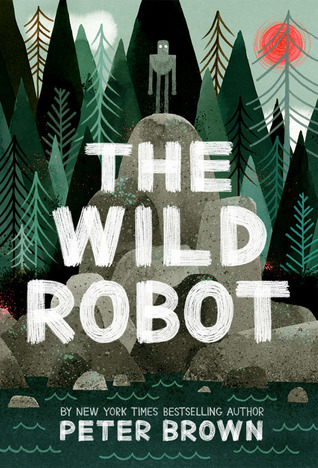 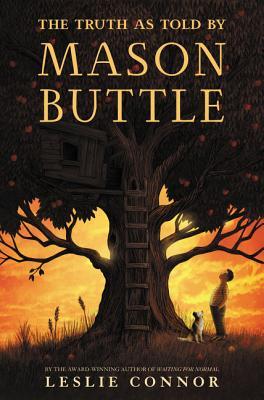 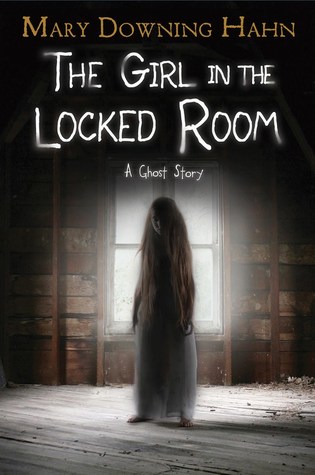 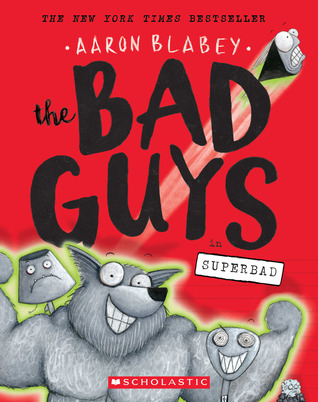 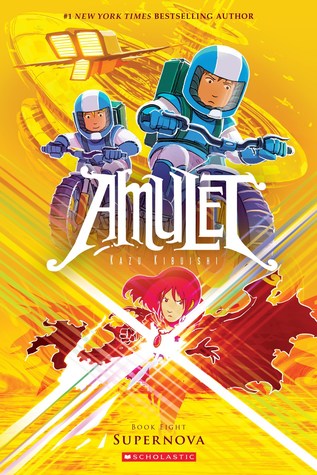 runner up